Applicant: NE Colorado Cellular, Inc., d/b/a Viaero WirelessProject: Franklin to Red CloudAttachment F: Rate Comparability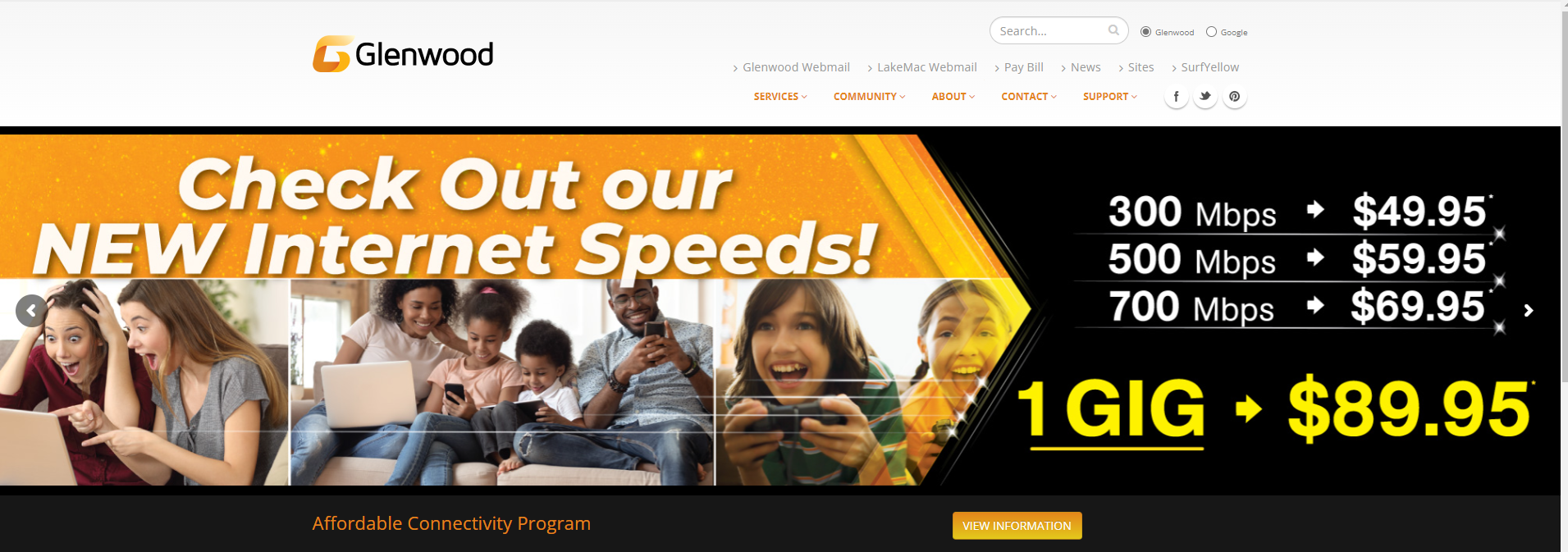 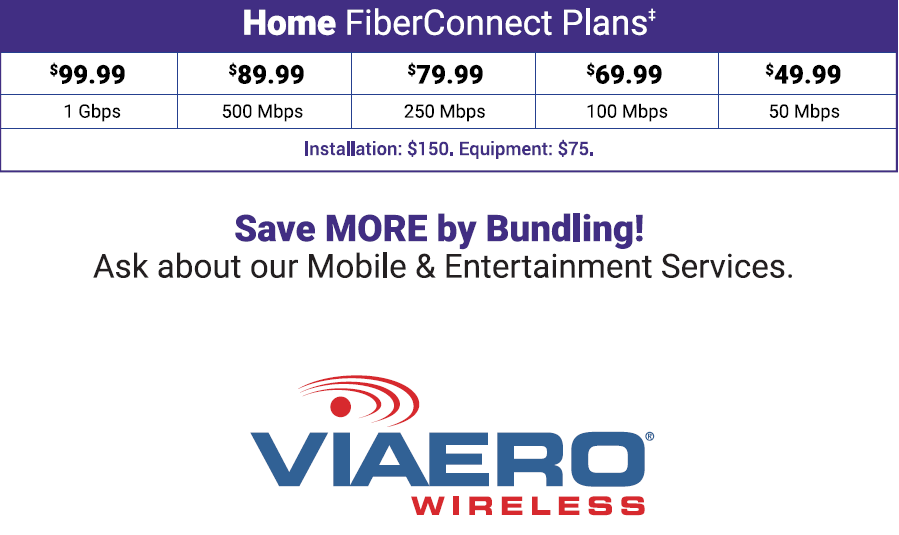 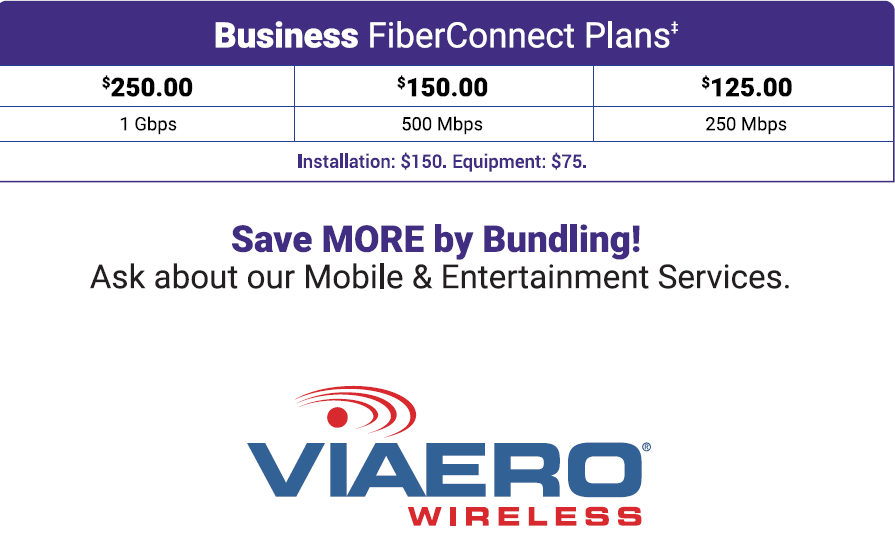 